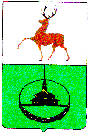 Финансовое управление администрации городского округа город Кулебаки Нижегородской областиП Р И К А З25 июля 2017года									№ 36ПРИКАЗЫВАЮ:О внесение изменений в Порядок взаимодействия финансового управления администрации городского округа город Кулебаки Нижегородской области с субъектами контроля, указанными в пунктах 4  Правил осуществления контроля, предусмотренного частью 5 статьи 99 Федерального закона "О контрактной системе в сфере закупок товаров, работ, услуг для обеспечения государственных и муниципальных нужд" утвержденных постановлением Правительства Российской Федерации от 12 декабря 2015 года № 1367», утвержденный приказом финансового управления администрации города Кулебаки Нижегородской области от 28.12.2016г № 85  В целях приведения в соответствие действующим законодательством  1.Внести в Порядок взаимодействия финансового управления администрации городского округа город Кулебаки Нижегородской области с субъектами контроля, указанными в пунктах 4  Правил осуществления контроля, предусмотренного частью 5 статьи 99 Федерального закона «О контрактной системе в сфере закупок товаров, работ, услуг для обеспечения государственных и муниципальных нужд», утвержденных постановлением Правительства Российской Федерации от 12 декабря 2015 года № 1367», утвержденный приказом  финансового управления администрации городского округа город Кулебаки Нижегородской области  от 28 декабря 2016 года № 85 (далее –Порядок) следующие изменения:1. В пункте 1:а) подпункт «г» изложить в следующей редакции:муниципальные унитарные предприятия городского округа город Кулебаки, осуществляющие закупки за счет средств субсидий, предоставленных им из бюджета округа на осуществление капитальных вложений в объекты муниципальной собственности городского округа город Кулебаки или на приобретение объектов недвижимого имущества в муниципальную собственность городского округа город Кулебаки.В пункте 2:а) абзац первый изложить в следующей редакции :Взаимодействие субъектов контроля с финансовым управлением в целях контроля информации, определенной частью 5 статьи 99 Федерального закона, содержащейся в планах закупок, и информации и документов, включаемых в реестр контрактов, осуществляется при размещении в ЕИС объектов контроля в форме электронного документа в соответствии с едиными форматами, установленными Министерством финансов Российской Федерации в соответствии с Правилами функционирования единой информационной системы в сфере закупок, утвержденными постановлением Правительства Российской Федерации от 23 декабря . N 1414 (далее соответственно - электронный документ, форматы).3)В пункте 3:а) в абзаце первом слова «подпунктом а» заменить словами «подпунктами «а», «б»;б) в абзаце третьем слова «поставленных на учет бюджетных обязательств» заменить словами «принятых и неисполненных обязательств субъектами контроля, поставленных на учет»;в) в абзаце пятом слова после слов «товаров, работ, услуг» дополнить словами « на соответствующий финансовый год».4.В пункте 5:а) в абзаце первом слова «подпунктом «б» заменить словами подпунктом «в»;б) в абзаце четвертом подпункта «в» слова «над начальной (максимальной) ценой» заменить словами «над аналогичной ценой»;в) подпункт «г» изложить в следующей редакции:«г) Проект контракта, направляемый участнику закупки (контракт, возвращаемый участнику закупки подписанным):-на соответствие содержащихся в проектах контракта ИКЗ- аналогичной информации, содержащейся в Протоколе определения поставщика (подрядчика, исполнителя);--на соответствие содержащейся в проекте контракта цены контракта -цене, указанной в Протоколе, предложенной участником закупки, с которым заключается контракт;-на непревышение цены контракта над начальной (максимальной) ценой контракта, содержащейся в Документации о закупке (в случае принятия заказчиком решения, предусмотренного частью 18 статьи 34 Федерального закона)».5) В пункте 7 после слов «информационной системе» дополнить словами», за исключением объектов контроля, указанных в подпункте «д» пункта 5 настоящего порядка, размещаемых в ЕИС в срок, установленный для осуществления проверки, предусмотренной пунктом 9 Порядка направления заказчиками Нижегородской области информации и документов, установленных частью 2 статьи 103 федерального закона от 5 апреля 2013 года № 44-ФЗ «О контрактной системе в сфере закупок товаров, работ, услуг для обеспечения государственных и муниципальных нужд».6.В пункте 8:а) подпункт «а» изложить в следующей редакции:объект контроля, в случае соответствия, при проведении проверки, требованиям, установленным Правилами контроля и настоящим порядком, размещается в ЕИС, а субъекту контроля в информационной системе ЕИС направляется Уведомление о результате контроля, предусмотренное пунктом 16 Правил контроля, по форме согласно приложению N 2, которое также размещается в ЕИС.7.Пункт 9 Порядка: –исключить.2. Приостановить до 1 января 2019 года действие подпункта «а» пункта 8, о также подпункта «б» пункта 8 Порядка в части не размещения в единой информационной системе в сфере закупок объектов контроля до устранения выявленных нарушений (за исключением информации, направляемой в реестр контрактов, заключенных заказчиками).3. Настоящий приказ вступает в силу со дня его официального опубликования и распространяется на правоотношения, возникшие с 20 марта 2017 года, за исключением положений, для которых установлены иные сроки вступления в силу. 4.Ведущему специалисту отдела анализа и планирования доходов (Морозовой М.В.) обеспечить размещение данного приказа на официальном интернет – сайте  www: кулебаки-округ.рф.         5.Контроль за исполнением настоящего приказа возложить на начальника отдела по казначейскому исполнению бюджета Лимонушкину П.М.Начальник финансового управленияЮ.А.Щукина